ЧЕРКАСЬКА ОБЛАСНА РАДАР І Ш Е Н Н Я23.04.2021                                                                             № 6-8/VIIIПро внесення зміндо рішення обласної радивід 16.12.2016 № 10-21/VII"Про затвердження Порядкусписання об’єктів спільної власностітериторіальних громад сіл, селищ,міст Черкаської області"Відповідно до статті 59 Закону України "Про місцеве самоврядування
в Україні", Закону України "Про бухгалтерський облік та фінансову звітність
в Україні", підпункту 14.1.138 пункту 14.1 статті 14 Податкового кодексу України, обласна рада в и р і ш и л а:1. Внести до рішення обласної ради від 16.12.2016 № 10-21/VIІ
"Про затвердження Порядку списання об’єктів спільної власності територіальних громад сіл, селищ, міст Черкаської області" такі зміни:1) первісна (переоцінена) вартість за одиницю (комплект) яких становить до 20 000 гривень включно, а термін використання більше п’яти років, здійснюється за рішенням керівника суб’єкта господарювання, на балансі якого перебуває майно, відповідно до цього Порядку (за винятком підприємств щодо яких прийнято рішення про приватизацію);2) первісна (переоцінена) вартість за одиницю (комплект) яких становить від 20 000 гривень до 50 000 гривень, термін використання більше п’яти років - з дозволу голови обласної ради або заступника голови обласної ради;3) первісна (переоцінена) вартість за одиницю (комплект) яких перевищує 50 000 гривень, термін використання більше п’яти років – з дозволу, наданого рішенням Черкаської обласної ради.2. Контроль за виконанням рішення покласти на постійну комісію обласної ради з питань комунальної власності, підприємництва та регуляторної політики.Голова									А. ПІДГОРНИЙ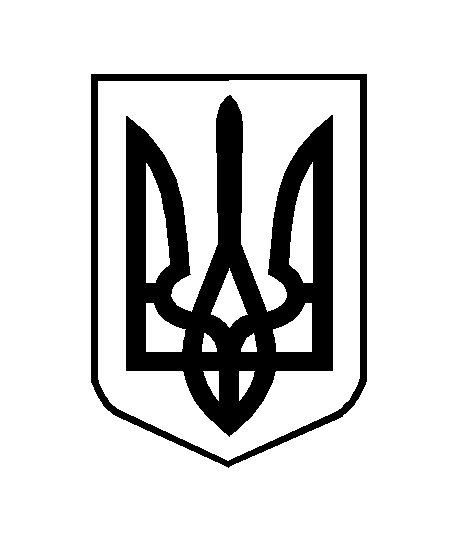 